学生报考使用手册学生在浏览器输入网址：http://www.qidaedu.com/login.jsp 登录界面如下：账号是：学号或者准考证号密码是：身份证后六位	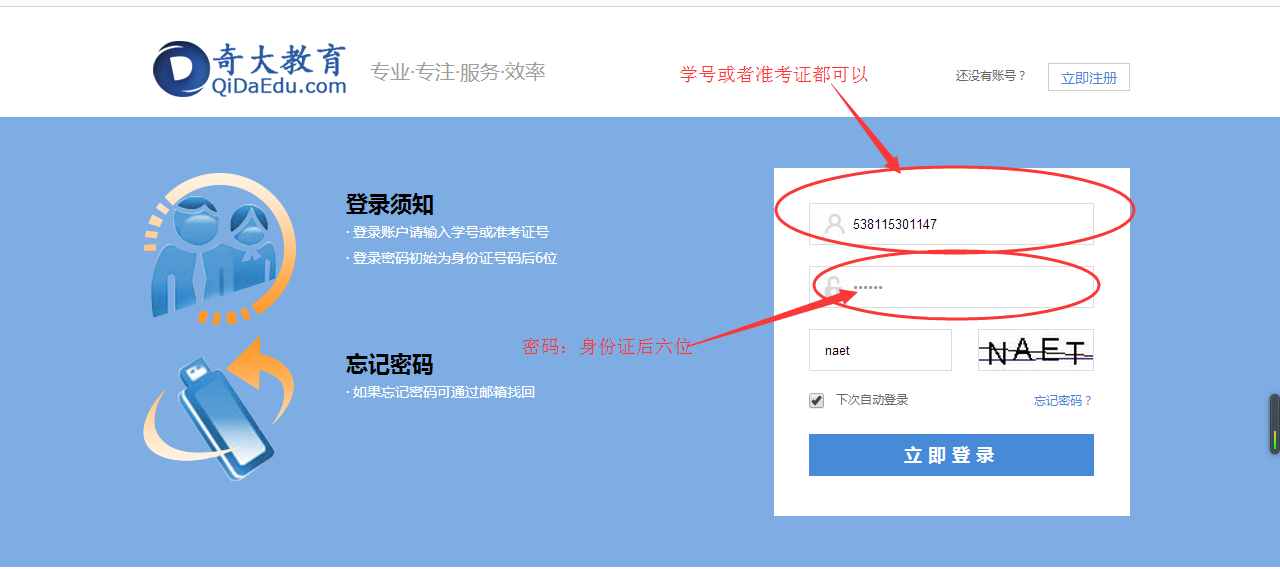 登录成功后，进入学生个人中心，界面显示如下：个人信息1 .1基本资料包括：学生的基本信息、报考院校专业、详细信息。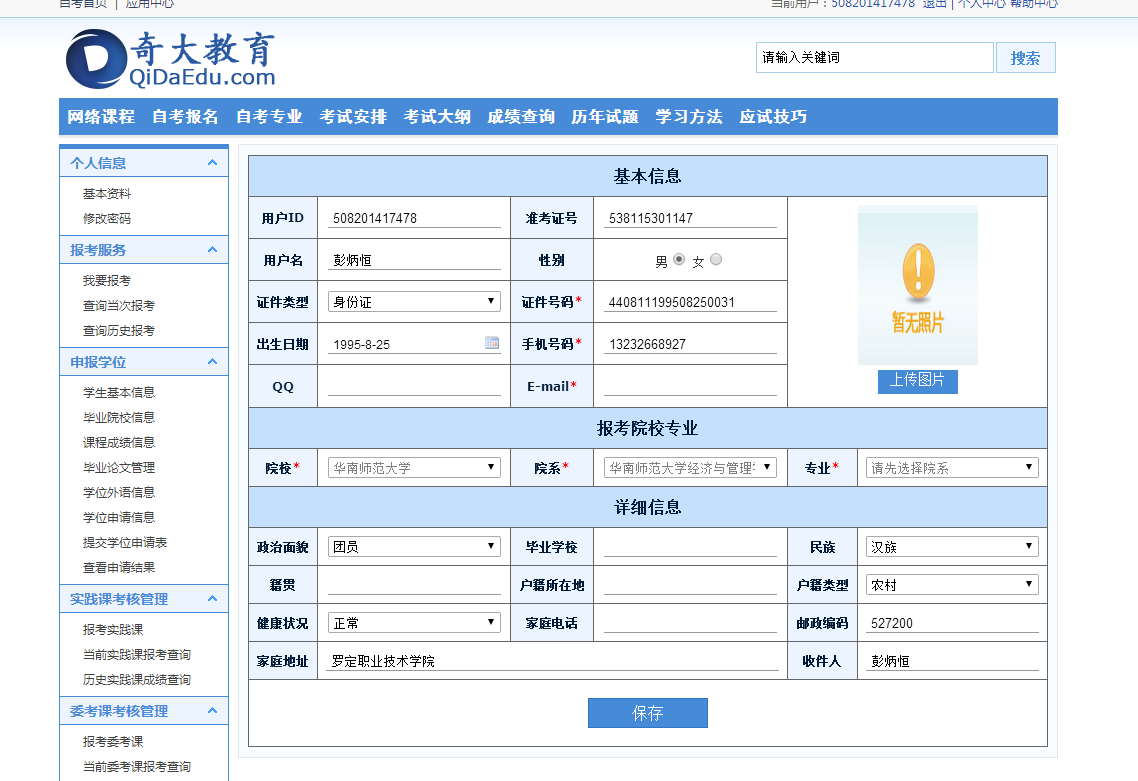 1.2修改密码       1.输入原来的旧密码       2.输入新的密码。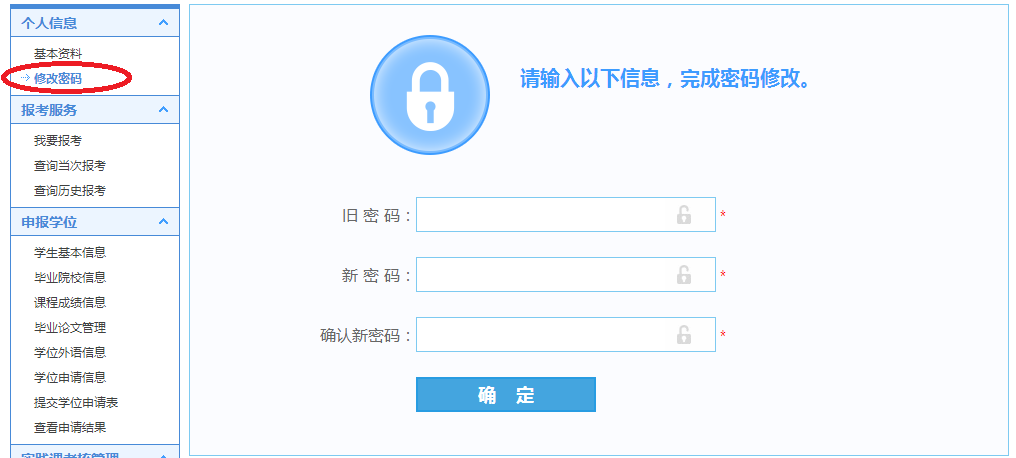 报考服务1.1我要报考     1.点击报考课程的默认下拉框，选择要报考的课程。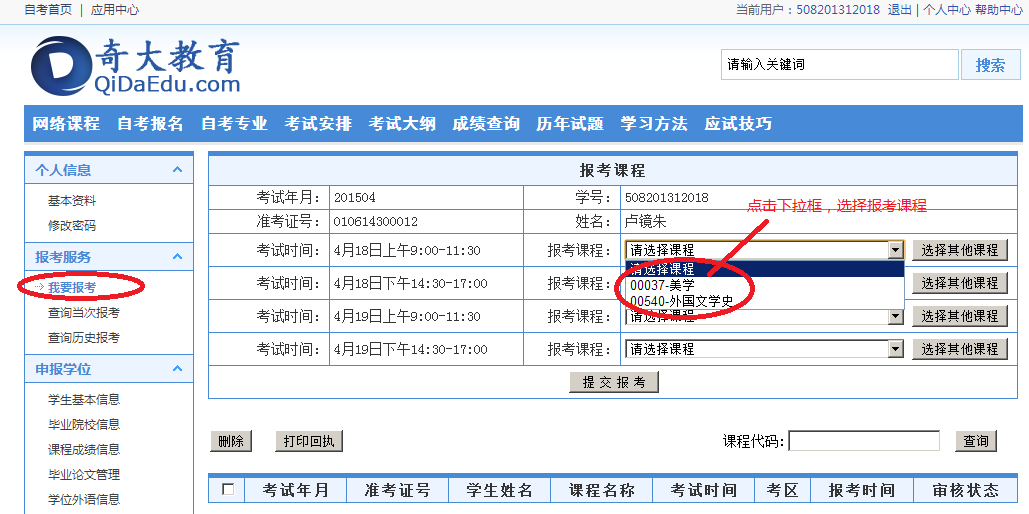 2，如果默认的下拉框中没有自己想要报考的课程，请点击《选择其他课程》，然后再重新从下拉框中选择报考课程。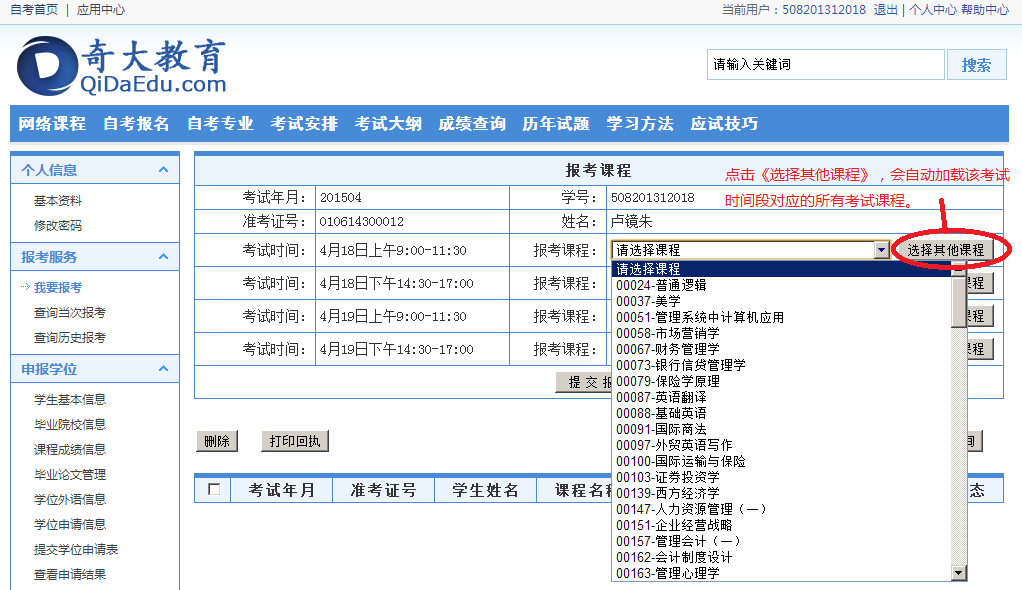      3，选择好报考课程之后，点击《提交报考》。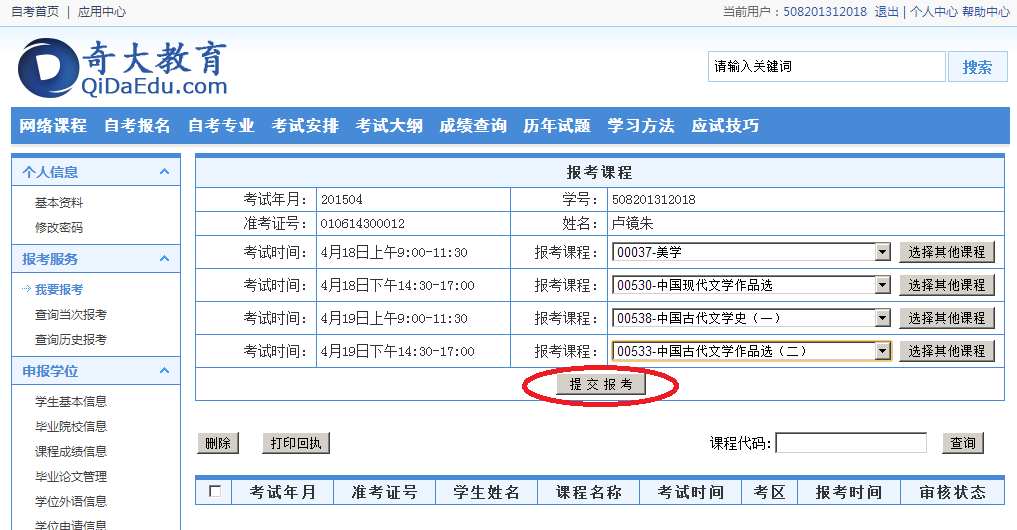 4，点击《提交报考》之后，会弹出一个界面让学生再次确认，界面如下。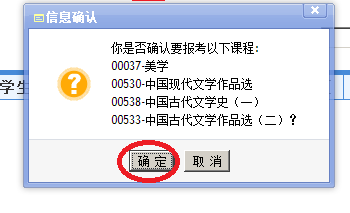 5，点击《确定》之后，显示报考成功的界面。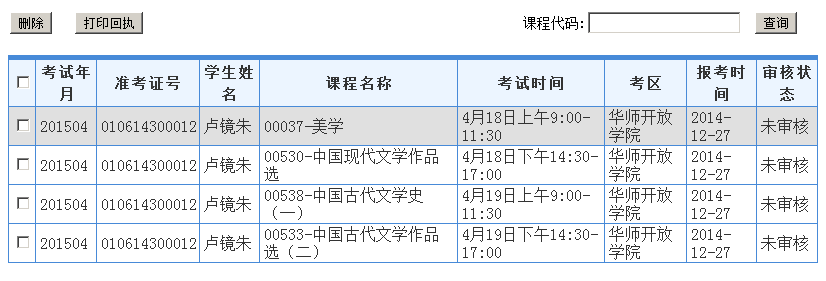  6，如需修改报考课程，在还没有进行审核状态下，可以删除选中的报考课程，然后再重新提交报考课程。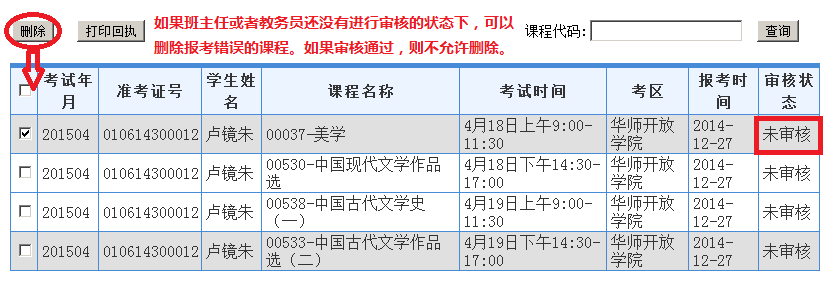 7，审核通过后，可以点击《打印回执》，显示如下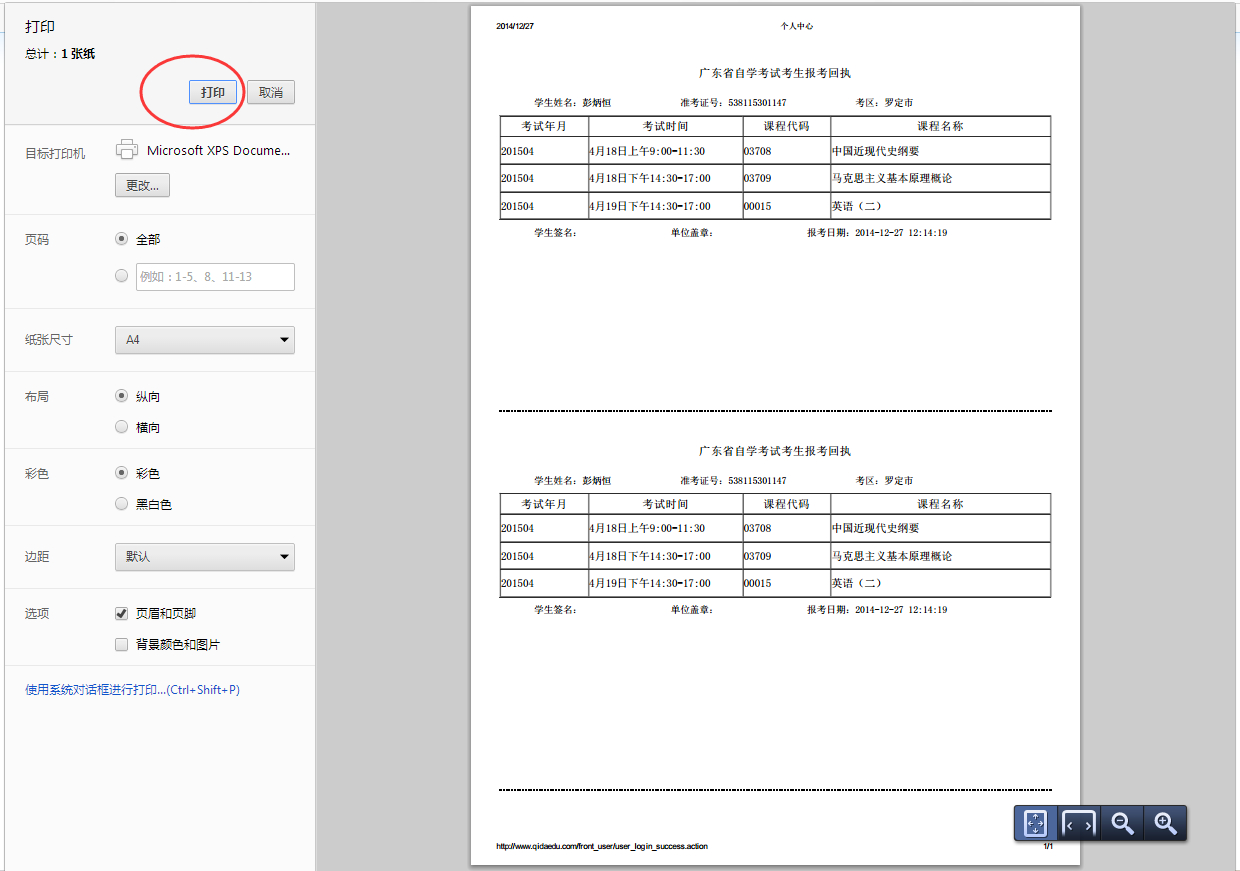 